关于做好“浙大党校·智慧党建”系统试运行有关工作的通知各院级党组织：为全面深化“全国党建工作示范高校”创建，推进学校党建工作信息化建设，切实提升基层党建工作质量，党委组织部开发建设了“浙大党校·智慧党建”系统（以下简称“系统”），现将系统试运行期间的有关工作通知如下。一、系统简介1.平台网址：系统分网页端和移动端，其中，网页端网址为：http://zddx.zju.edu.cn/移动端地址为：浙大钉“浙大党校”模块，无统一身份认证信息的老师可手机登录http://zddx.zju.edu.cn/wechat/，或扫描附件2中的二维码登录。2.主要功能：系统主要有两个功能模块，一是网上党校，各院级党组织可根据需要开设网上培训班。二是“三会一课”，各基层党支部需将“三会一课”情况上传至平台，实现记录信息化。具体操作办法请参见操作手册。二、工作要求各院级党组织要严格落实《中国共产党党员教育管理工作条例》《中共浙江大学委员会关于贯彻落实<中国共产党支部工作条例（试行）>的指导意见》要求，充分利用系统，积极开展网上培训，扎实做好“三会一课”记录上传，持续推动基层党建工作质量全面进步全面过硬。三、具体安排1.各院级党组织专职组织员认真学习《院级管理员系统操作手册》（附件1），熟悉系统操作。2.各院级党组织在2020年6月7日前在系统中完成本单位各基层党组织的建立及各层级（党总支、党支部及党小组等）管理员的设置。3.各院级党组织指导本单位各基层党组织于6月30日前完成本单位各党支部2020年5月份和6月份的“三会一课”情况录入。各院级党组织要高度重视，以做好系统维护工作为契机，加强“三会一课”规范化建设，严格考勤和补课制度，推动组织生活经常、认真、严肃，切实将全面从严治党落到实处。党委组织部将对各院级党组织开展情况进行不定期督查。联系人：林斌斌；联系电话：0571-88981459附件1：院级管理员系统操作手册.pdf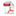 附件2：浙大党校微网页端地址附件3：网上党校操作手册党委组织部2020年6月1日